     КАРАР                                                                                  РЕШЕНИЕ27 апрель  2022 й.                            № 40-1                  27 апреля 2022 г.О внесении изменений в решение Совета сельского поселения Саннинский сельсовет муниципального района Благовещенский район Республики Башкортостан от 27 февраля 2014г. № 30-6 «Об утверждении Положения об оплате труда муниципальных служащих сельского поселения Саннинский сельсовет муниципального района Благовещенский район Республики Башкортостан»Во исполнение Указа Главы Республики Башкортостан от 22 февраля 2022 года № УГ-78 «О повышении денежного вознаграждения лиц, замещающих государственные должности Республики Башкортостан, и денежного содержания государственных гражданских служащих Республики Башкортостан», в соответствии с Постановлением Правительства Республики Башкортостан от 26.01.2018 № 30 «Об индексации нормативов формирования расходов на оплату труда в органах местного самоуправления в Республики Башкортостан», Постановлением Правительства Республики Башкортостан от 08.11.2019 № 667 «Об индексации нормативов формирования расходов на оплату труда в органах местного самоуправления в Республики Башкортостан», Постановлением Правительства Республики Башкортостан от 29.03.2022 № 109 «Об индексации нормативов формирования расходов на оплату труда в органах местного самоуправления в Республики Башкортостан», в целях обеспечения социальных гарантий лиц, замещающих муниципальные должности сельского поселения Саннинский сельсовет муниципального района Благовещенский район Республики Башкортостан и должностей муниципальной службы муниципального района Благовещенский район Республики Башкортостан,  Совет сельского поселения Саннинский сельсовет муниципального района Благовещенский район Республики БашкортостанРЕШИЛ:		1. Внести в решение Совета сельского поселения Саннинский сельсовет муниципального района Благовещенский район Республики Башкортостан от 27 февраля 2014 г. № 30-6 «Об утверждении Положения об оплате труда муниципальных служащих сельского поселения Саннинский сельсовет муниципального района Благовещенский район Республики Башкортостан» следующие изменения:1.1. Изложить подпункт «а» пункта 5.1.1 раздела 5 в следующей редакции:«а) ежемесячное денежное поощрение в размере 2,5месячного денежного вознаграждения»;1.2. Изложить подпункт «д» пункта 5.2. раздела 5 в следующей редакции:«д) ежемесячное денежное поощрение иным муниципальным служащим в размере трех должностных окладов».1.3. Изложить приложение № 1 к решению в новой редакции, согласно приложению к настоящему решению.1.4. Изложить приложение № 2 к решению в новой редакции, согласно приложению к настоящему решению.2. Положения настоящего решения распространяются на правоотношения, возникшие с 1 апреля 2022 года.3. Администрации сельского поселения Саннинский сельсовет муниципального района Благовещенский район Республики Башкортостан провести организационно-штатные мероприятия в соответствии с законодательством согласно утвержденной структуре.4. Настоящее решение разместить на официальном сайте сельского поселения Саннинский муниципального района Благовещенский район Республики Башкортостан в сети Интернет.	3. Контроль за выполнением решения возложить на постоянную комиссию по бюджету, налогам, вопросам муниципальной собственности, социально гуманитарным вопросам, по развитию предпринимательства, земельным вопросам, благоустройству и экологии (Тюрин С.И.).Глава сельского поселения 		                                          К.Ю. ЛеонтьевПриложение № 1к решению Совета сельского поселения Саннинский сельсоветмуниципального района Благовещенский районРеспублики Башкортостан От 27 апреля 2022 года №  40-1РАЗМЕРЫдолжностных окладов лиц, замещающих муниципальные должности, должности муниципальной службы сельского поселения Саннинский сельсовет муниципального района Благовещенский район Республики БашкортостанПриложение № 2к решению Совета сельского поселения Саннинский сельсоветмуниципального района Благовещенский районРеспублики Башкортостан от 27 апреля 2022 года № 40-1 РАЗМЕРЫнадбавок за классный чин муниципальным служащим сельского поселения Саннинский сельсовет муниципального района Благовещенский район Республики Башкортостан Старшая должность муниципальной службыСоветник муниципальной службы	 1 класса 				1624Советник муниципальной службы 2 класса 				1460Советник муниципальной службы 3 класса 				1287Младшая должность муниципальной службыРеферент муниципальной службы 1 класса				 1174Референт муниципальной службы 2 класса 				 1037Референт муниципальной службы 3 класса 				 925БАШКОРТОСТАН РЕСПУБЛИКАhЫБЛАГОВЕЩЕН РАЙОНЫ МУНИЦИПАЛЬ РАЙОНЫНЫН   ҺЫННЫ АУЫЛ СОВЕТЫ БИЛӘМӘhЕ СОВЕТЫРЕСПУБЛИКА  БАШКОРТОСТАНСОВЕТ СЕЛЬСКОГО ПОСЕЛЕНИЯ САННИНСКИЙ СЕЛЬСОВЕТ МУНИЦИПАЛЬНОГО РАЙОНА БЛАГОВЕЩЕНСКИЙ РАЙОН№ п/пНаименование должностиДолжностной оклад (денежное вознаграждение), руб.1238 группа по оплате труда при численности населения от 0,5 до 1 тыс. человек8 группа по оплате труда при численности населения от 0,5 до 1 тыс. человек8 группа по оплате труда при численности населения от 0,5 до 1 тыс. человек1Глава муниципального образования                               120762Управляющий делами 			36443Специалист 1 категории (бухгалтер1 категории, заведующий канцелярией, заведующий приемной, землеустроитель 1 категории, инженер 1 категории, инспектор 1 категории, инженер- программист 1 категории, инспектор 1 категории, ревизор 1 категории, экономист 1 категории, юрисконсульт 1 категории31844Специалист 2 категории (архивист 2 категории, бухгалтер 2 категории, инженер 2 категории, инспектор 2 категории, старший инспектор приемной, экономист 2 категории)                    Классный чинРазмер надбавки, (руб.)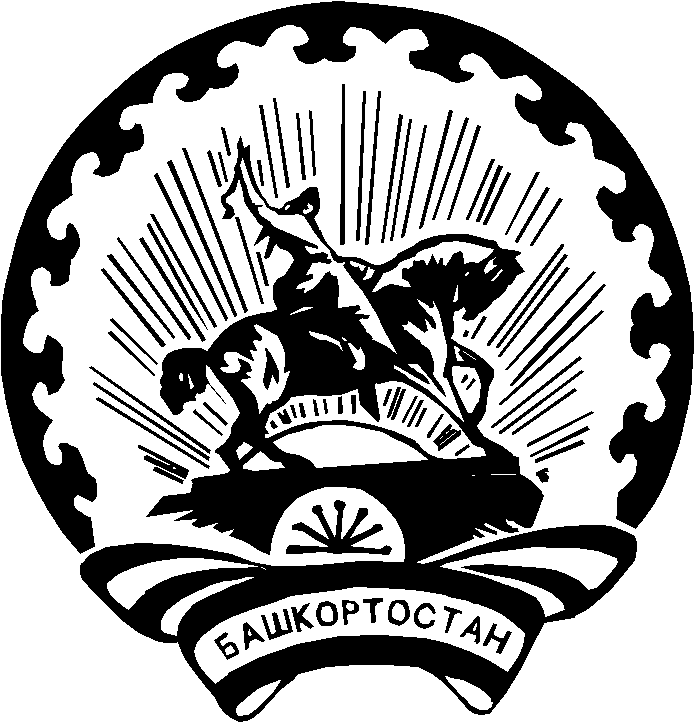 